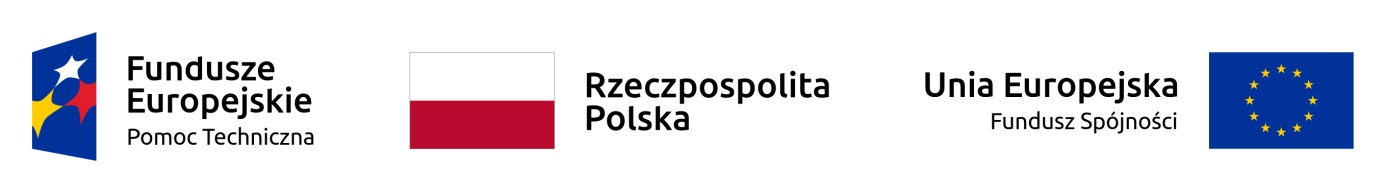 Załącznik nr 6(pieczątka Oferenta, nazwa, adres, NIP, REGON, telefon, fax.)OŚWIADCZENIE WYKONAWCY O BRAKU POWIĄZAŃ OSOBOWYCH LUB  KAPITAŁOWYCH Z ZAMAWIAJĄCYMPełna nazwa podmiotu: ............................................................................................Imię i nazwisko osoby składającej oświadczenie: .................................................... Stanowisko osoby składającej oświadczenie: ..........................................................Składając ofertę w odpowiedzi na Zapytanie cenowe dotyczącą wykonania usługi polegającej na przeprowadzenie badań jakościowych i ilościowych dotyczących problemów i potencjałów gospodarczych centralnego obszaru Miejskiego Obszaru Funkcjonalnego Gorzowa Wlkp.  oświadczam, żejestem/nie jestem powiązany/–a osobowo lub kapitałowo z Zamawiającym – Miastem Gorzowem Wielkopolskim  – Urzędem Miasta. Przez powiązania kapitałowe lub osobowe rozumie się wzajemne powiązania między  Zamawiającym lub osobami upoważnionymi do zaciągania zobowiązań w imieniu Zamawiającego lub osobami wykonującymi w imieniu Zamawiającego czynności związane  z przygotowaniem i przeprowadzeniem procedury wyboru Wykonawcy 
a Wykonawcą, polegające w szczególności na:a) Uczestniczeniu w spółce jako wspólnik spółki cywilnej lub spółki osobowej;b) Posiadaniu co najmniej 10% udziałów lub akcji;c) Pełnieniu funkcji członka organu nadzorczego lub zarządzającego, prokurenta, pełnomocnika;d) Pozostawaniu w związku małżeńskim, w stosunku pokrewieństwa 
lub powinowactwa w linii prostej, pokrewieństwa lub powinowactwa w linii bocznej 
do drugiego stopnia lub w stosunku przysposobienia, opieki lub kurateli. 								……………………………………………………. 								  (podpis i pieczątka Wykonawcy)